Діагностична робота № 2 . Африка  Дата__________________________________  Прізвище, ім’я____________________________________________________________Знайди і розфарбуй Африканський континент. 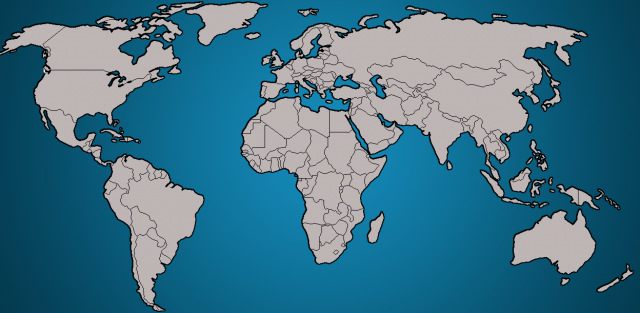 Познач цифрами на карті тільки океани, які омивають береги Африки:1) Тихий океан; 2) Атлантичний океан; 3) Індійський; 4) Північний ЛьодовитийОбери і запиши назву найбільшої спекотної пустелі світу: Каракум, Калахарі, Сахара__________________________________________________________________________Напиши, на  берегах якої річки існував Стародавній Єгипет?  _______________Закресли назви продуктів, які шкодять здоров’ю зубів:цукерки, яблука, морква, жвачки, кола, молоко, чипси, сирРозподіли тварин на три групи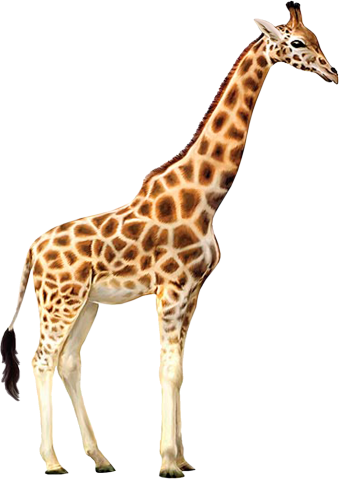 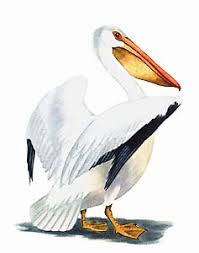 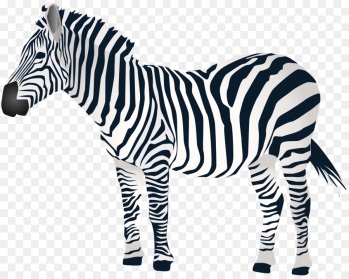 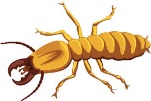 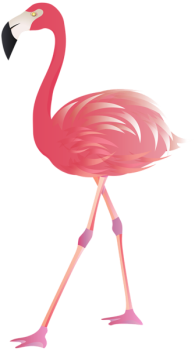 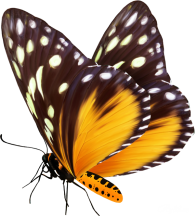      6. Запиши цифрами давньоєгипетські числа і навпаки         ∩∩∩ ІІІІІ ______     ∩∩∩∩∩______    ∩∩∩∩∩∩∩ ІІ______    ∩ ІІІІІІІІ ______         14   _________   36 _______________  61 ______________________ 100 ______    7. Обери з цих повідомлень графічне. Познач його V      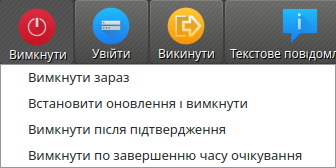 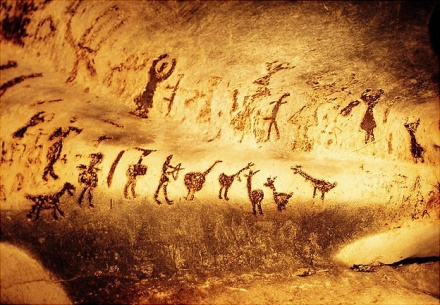 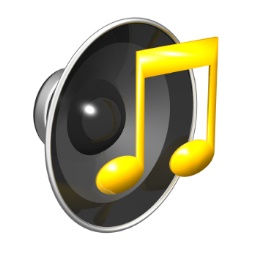 8. Встанови закономірність і «збери» африканське намисто.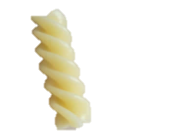 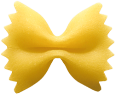 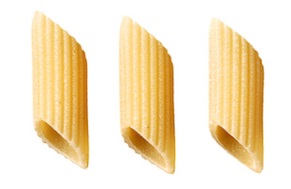 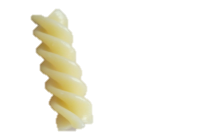 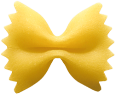 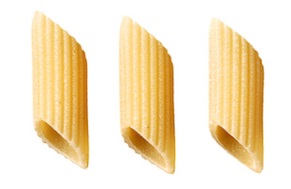 9. На окремому аркуші паперу намалюй африканську маску.10. Розглянь роботу однокласника/однокласниці. Усно оціни її. Для цього продовж речення:У твоїй роботі мені найбільше сподобалося…Я б ще запропонував/запропонувала тобі…Обведи смайлик, який відображає твої почуття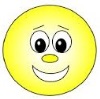 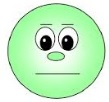 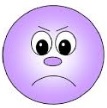 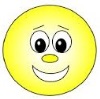 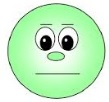 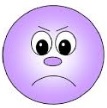 Самооцінювання Завдання для мене були:                                                  Оцінювання вчителем++  має значні успіхи;+   демонструє помітний прогрес;V  досягає результату з допомогою вчителя;!    потребує значної уваги і допомоги